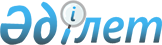 О внесении изменений в постановление Правительства Республики Казахстан от 6 августа 2009 года № 1205 "Некоторые вопросы реализации Киотского протокола к Рамочной Конвенции Организации Объединенных Наций об изменении климата"Постановление Правительства Республики Казахстан от 5 февраля 2015 года № 41      Правительство Республики Казахстан ПОСТАНОВЛЯЕТ:



      1. Внести в постановление Правительства Республики Казахстан от 6 августа 2009 года № 1205 «Некоторые вопросы реализации Киотского протокола к Рамочной Конвенции Организации Объединенных Наций об изменении климата» следующие изменения:



      заголовок изложить в следующей редакции:

      «Некоторые вопросы реализации положений Рамочной Конвенции Организации Объединенных Наций об изменении климата и Киотского протокола к нему»;



      пункт 1 изложить в следующей редакции:

      «1. Назначить Министерство энергетики Республики Казахстан уполномоченным органом по координации реализации положений Рамочной Конвенции Организации  Организации Объединенных Наций об изменении климата и Киотского протокола к нему.».



      2. Настоящее постановление вводится в действие со дня его подписания.      Премьер-Министр

      Республики Казахстан                    К. Масимов
					© 2012. РГП на ПХВ «Институт законодательства и правовой информации Республики Казахстан» Министерства юстиции Республики Казахстан
				